30 апреля свой профессиональный праздник отмечают представители пожарной охраны РоссииВ 2022 году пожарной охране России исполняется 373 года. 30 апреля 1649 года русским царём Алексеем Михайловичем был подписан документ, называвшийся «Наказ о Градском благочинии». Этим наказом, в Москве, впервые в Русском государстве вводилось постоянное, круглосуточное дежурство пожарных дозоров, коим предписывалось не только принимать активное участие в тушении пожаров, но и контролировать соблюдение существовавших на тот момент правил пожарной безопасности. Спустя полгода после Октябрьской революции 1917 года, 17 апреля 1918 года, Владимир Ильич Ульянов (Ленин) подписал декрет «Об организации мер борьбы с огнём». Эта дата, на семь десятилетий стала Днём пожарной охраны в СССР. Ровно 350 лет спустя после создания первых пожарных дозоров, в 1999 году, первый президент России Борис Николаевич Ельцин подписал Указ от 30.04.1999 № 539 «Об установлении Дня пожарной охраны», согласно которому, день подписания царём «Наказа о Градском благочинии» стал профессиональным праздником, именуемым «День пожарной охраны» и получил официальный статус. За долгие годы своего существования, пожарная охрана изменялась, реформировалась, совершенствовалась. Но смысл работы пожарных остаётся неизменным — спасение людей и имущества от огня. Профессия пожарного всегда являлась самой престижной и почетной, ведь именно пожарный может помочь в трудную минуту, когда решается судьба человека. В жизни любого города их роль трудно переоценить. В годы войны без пожарных служб тоже было бы тяжко, ведь враг старался сжечь все на своем пути, и ни с чем не считался.Даже в мирное время, каждый пожарный, рискуя своей жизнью, остается всегда в боевой готовности. Так давайте поблагодарим пожарных за их нелегкий труд, и поздравим с профессиональным праздником!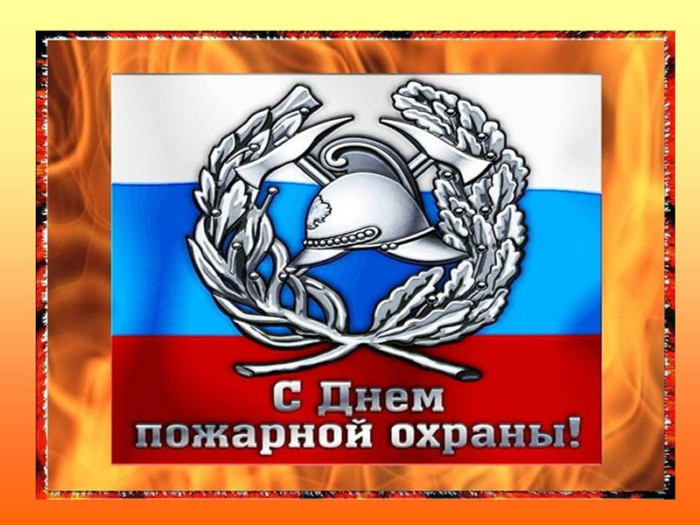 